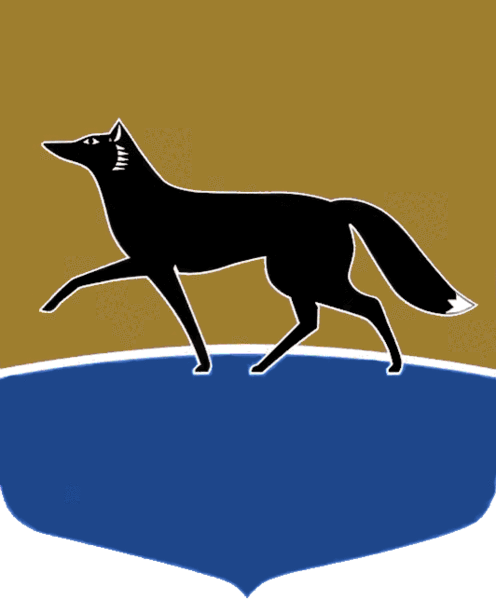 «23» августа 2019 г.	№ 34О плане работы Думы города 
на сентябрь 2019 годаВ соответствии с Регламентом Думы города, утверждённым решением Думы города от 27.04.2006 № 10-IV ДГ (в редакции от 04.06.2019 
№ 446-VI ДГ), в целях организации деятельности Думы города:Провести по адресу: ул. Восход, 4 (зал заседаний Думы города):1)		11 – 18 сентября 2019 года заседания постоянных комитетов 
и депутатские слушания по вопросам проекта повестки дня двадцать восьмого заседания Думы города и вопросам, обозначенным в графике, согласно приложению 1 к постановлению;2)		18 сентября 2019 года заседание депутатского объединения Всероссийской политической партии «ЕДИНАЯ РОССИЯ» в Думе города Сургута;3)		20 сентября 2019 года в 10-00 двадцать восьмое заседание Думы города по вопросам проекта повестки дня согласно приложению 2 
к постановлению.2. Считать возможным внесение изменений в приложения 1, 2 
к постановлению с учётом предложений субъектов правотворческой инициативы без внесения изменений в настоящее постановление.3. Субъектам правотворческой инициативы представить в Думу города:1) не позднее 30 августа 2019 года оригиналы проектов решений 
по вопросам, включённым в проект повестки дня двадцать восьмого заседания Думы города, подготовленные и согласованные в порядке, установленном Регламентом Думы города;2) не позднее 6 сентября 2019 года оригиналы проектов решений 
по дополнительным вопросам, вносимым в проект повестки дня двадцать восьмого заседания Думы города, подготовленные и согласованные 
в порядке, установленном Регламентом Думы города.4. Аппарату Думы города:1) в однодневный срок с момента представления в аппарат направить 
в Контрольно-счетную палату города проекты решений по вопросам, включённым в проект повестки дня двадцать восьмого заседания Думы города;2) уточнить сведения о докладчиках по вопросам проекта повестки 
дня двадцать восьмого заседания Думы города и вопросам, выносимым 
для рассмотрения на заседаниях постоянных комитетов Думы города, депутатских слушаниях, в сроки, установленные Регламентом Думы города;3) обеспечить опубликование настоящего постановления в средствах массовой информации.5. Контрольно-счетной палате города в соответствии с полномочиями 
и в сроки, установленные законодательством и муниципальными нормативными правовыми актами, подготовить и направить в Думу города заключения по проектам решений по вопросам, включённым в проект повестки дня двадцать восьмого заседания Думы города.6. Администрации города представить в Думу города информацию 
о докладчиках (содокладчиках) и присутствующих по вопросам проекта повестки дня двадцать восьмого заседания Думы города и вопросам, выносимым для рассмотрения на заседаниях постоянных комитетов Думы города, депутатских слушаниях, в сроки, установленные Регламентом Думы города.7. Контроль за выполнением настоящего постановления оставляю 
за собой.И.о. Председателя Думы 					              А.М. КириленкоПриложение 1к постановлению Председателя Думы городаот  23.08.2019  № 34 График заседаний постоянных комитетов Думы города и депутатских слушаний на сентябрь 2019 годаПриложение 2к постановлению Председателя Думы города от  23.08.2019  №  34   ПроектПовестка днядвадцать восьмого заседания Думы города20 сентября 2019 года10-00Зал заседаний Думыгорода, ул. Восход, 41. 	О внесении изменений в решение Думы города от 25.12.2018 
№ 380-VI ДГ «О бюджете городского округа город Сургут на 2019 год 
и на плановый период 2020 – 2021 годов». Готовит	Администрация города (по предложению Главы города Шувалова В.Н.) 2.	О внесении изменений в решение Думы города от 26.10.2013 
№ 404-V ДГ «О дополнительных мерах социальной поддержки детей-инвалидов». Готовит	Администрация города(по предложению Главы города Шувалова В.Н.)3.	О внесении изменений в решение Думы города Сургута 
от 29.03.2016 № 851-V ДГ «О Порядке определения цены земельных участков, находящихся в муниципальной собственности, при заключении договоров купли-продажи без проведения торгов».Готовит	Администрация города(по предложению Главы города Шувалова В.Н.)4.	Об условиях приватизации муниципального имущества.Готовит	Администрация города(по предложению Главы города Шувалова В.Н.)5.	Об условиях приватизации муниципального имущества.Готовит	Администрация города(по предложению Главы города Шувалова В.Н.)6.	О внесении изменений в решение городской Думы от 28.06.2005 
№ 475-III ГД «Об утверждении Правил землепользования и застройки 
на территории города Сургута».Готовит	Администрация города(по предложению Главы города Шувалова В.Н.)7. О внесении изменений в решение городской Думы от 28.06.2005 
№ 475-III ГД «Об утверждении Правил землепользования и застройки 
на территории города Сургута».Готовит	Администрация города(по предложению Главы города Шувалова В.Н.)8. О внесении изменений в решение городской Думы от 28.06.2005 
№ 475-III ГД «Об утверждении Правил землепользования и застройки 
на территории города Сургута».Готовит	Администрация города(по предложению Главы города Шувалова В.Н.)9. О внесении изменений в решение городской Думы от 28.06.2005 
№ 475-III ГД «Об утверждении Правил землепользования и застройки 
на территории города Сургута».Готовит	Администрация города(по предложению Главы города Шувалова В.Н.)№п/пВопросСтатус 
вопросаИнициаторвопросаОснование для рассмотренияОтветственный за подготовку11 сентября 2019 года (14-30) – заседание постоянного комитета Думы города по социальной политике11 сентября 2019 года (14-30) – заседание постоянного комитета Думы города по социальной политике11 сентября 2019 года (14-30) – заседание постоянного комитета Думы города по социальной политике11 сентября 2019 года (14-30) – заседание постоянного комитета Думы города по социальной политике11 сентября 2019 года (14-30) – заседание постоянного комитета Думы города по социальной политике11 сентября 2019 года (14-30) – заседание постоянного комитета Думы города по социальной политике1.О выполнении решения, принятого на заседании постоянного комитета Думы города по социальной политике 21.05.2019 по вопросу, касающемуся реализации «дорожной карты» по обеспечению парковочными местами учреждений здравоохранения ХМАО – Югры, находящихся на территории города СургутаВопрос для рассмотрения на заседании комитетаПредседатель комитета Слепов М.Н.План работы на II полугодие 2019 годаАдминистрация города2.О состоянии дел по вопросу строительства быстровозводимого спортивного комплекса для учащихся МБОУ «Средняя школа № 12»Вопрос для рассмотрения на заседании комитетаПредседатель комитета Слепов М.Н.План работы на II полугодие 2019 годаАдминистрация города3.О готовности муниципальных образовательных учреждений 
к новому учебному годуВопрос для рассмотрения на заседании комитетаПредседатель комитета Слепов М.Н.План работы на II полугодие 2019 годаАдминистрация города12 сентября 2019 года (14-30) – заседание постоянного комитета Думы города по бюджету, налогам, финансам и имуществу12 сентября 2019 года (14-30) – заседание постоянного комитета Думы города по бюджету, налогам, финансам и имуществу12 сентября 2019 года (14-30) – заседание постоянного комитета Думы города по бюджету, налогам, финансам и имуществу12 сентября 2019 года (14-30) – заседание постоянного комитета Думы города по бюджету, налогам, финансам и имуществу12 сентября 2019 года (14-30) – заседание постоянного комитета Думы города по бюджету, налогам, финансам и имуществу12 сентября 2019 года (14-30) – заседание постоянного комитета Думы города по бюджету, налогам, финансам и имуществу1.О внесении изменений в решение Думы города от 25.12.2018 № 380-IV ДГ «О бюджете городского округа город Сургут 
на 2019 год и плановый период 2020 – 2021 годов»Вопрос для рассмотрения на заседании Думы городаГлава города Шувалов В.Н.План работы на II полугодие 2019 годаАдминистрация города2.О внесении изменений в решение Думы города от 26.10.2013 № 404-V ДГ «О дополнительных мерах социальной поддержки детей инвалидов»Вопрос для рассмотрения на заседании Думы городаГлава города Шувалов В.Н.План работы на II полугодие 2019 годаАдминистрация города3.Об условиях приватизации муниципального имущества Вопрос для рассмотрения на заседании Думы городаГлава города Шувалов В.Н.План работы на II полугодие 2019 годаАдминистрация города4.Об условиях приватизации муниципального имущества Вопрос для рассмотрения на заседании Думы городаГлава города Шувалов В.Н.План работы на II полугодие 2019 годаАдминистрация города5.О внесении изменения в решение Думы города от 02.04.2010 № 720-IV ДГ «О дополнительных мерах социальной поддержки и социальной помощи спортсменам, тренерам 
и специалистам отрасли физической культуры и спорта за счёт средств бюджета города Сургута» Вопрос для рассмотрения на заседании Думы городаГлава города Шувалов В.Н.Дополнительный вопрос, письмо Главы города (вх. № 18-01-1727/9 от 16.08.2019)Администрация города6.О внесении изменения в решение Думы города от 20.06.2013 № 347-V ДГ «О Порядке использования собственных материальных ресурсов и финансовых средств муниципального образования городской округ город Сургут для осуществления отдельных государственных полномочий в сфере государственной регистрации актов гражданского состояния»Вопрос для рассмотрения на заседании Думы городаГлава города Шувалов В.Н.Дополнительный вопрос, письмо Главы города (вх. № 18-01-1698/9 от 07.08.2019)Администрация города13 сентября 2019 года (14-30) – заседание постоянного комитета Думы города по городскому хозяйству и перспективному развитию города 13 сентября 2019 года (14-30) – заседание постоянного комитета Думы города по городскому хозяйству и перспективному развитию города 13 сентября 2019 года (14-30) – заседание постоянного комитета Думы города по городскому хозяйству и перспективному развитию города 13 сентября 2019 года (14-30) – заседание постоянного комитета Думы города по городскому хозяйству и перспективному развитию города 13 сентября 2019 года (14-30) – заседание постоянного комитета Думы города по городскому хозяйству и перспективному развитию города 13 сентября 2019 года (14-30) – заседание постоянного комитета Думы города по городскому хозяйству и перспективному развитию города 1-4.О внесении изменений в решение городской Думы от 28.06.2005 № 475-III ГД «Об утверждении Правил землепользования и застройки на территории города Сургута»Вопрос для рассмотрения на заседании Думы городаГлава города Шувалов В.Н.План работы на II полугодие 2019 годаАдминистрация города5-12.О внесении изменений в решение городской Думы от 28.06.2005 № 475-III ГД «Об утверждении Правил землепользования и застройки на территории города Сургута»Вопрос для рассмотрения на заседании Думы городаГлава города Шувалов В.Н.Дополнительный вопрос, письмо Главы города (вх. № 18-01-1701/9 от 07.08.2019)Администрация города13.О выполнении поручения, оформленного постановлением Председателя Думы города от 26.12.2017 № 65 (о внесении изменений в решение Думы города от 29.09.2006 
№ 74-IV ДГ «О Правилах распространения наружной рекламы на территории города Сургута»)Вопрос для рассмотрения на заседании комитетаПредседатель комитета Пономарев В.Г.Дополнительный вопрос, протокол комитета от 24.05.2019 № 23Администрация города14.О результатах работы Администрации города по выполнению полномочий, установленных Федеральным законом от 13.03.2006 № 38-ФЗ «О рекламе» (в том числе о схеме размещения рекламных конструкций, проведении торгов, количестве демонтированных рекламных конструкций и бетонных оснований)Вопрос для рассмотрения на заседании комитетаПредседатель комитета Пономарев В.Г.План работы на II полугодие 2019 годаАдминистрация города15.О результатах проведения Администрацией города проверки законности размещения рекламы на фасадах жилых домов, объектах муниципальной собственности, объектах торгового и фармацевтического назначения, ограждениях (в том числе о результатах работы по материалам, направленным в УМВД России по г. Сургуту: административные протоколы, штрафы, демонтаж)Вопрос для рассмотрения на заседании комитетаПредседатель комитета Пономарев В.Г.План работы на II полугодие 2019 годаАдминистрация города16.О результатах рассмотрения Администрацией города предложений депутатов Думы города, сформированных в рамках анализа итогов межевания застроенных микрорайонов городаВопрос для рассмотрения на заседании комитетаДепутаты Думы городаКириленко А.М., Пономарев В.Г., Пахотин Д.С.Дополнительный вопрос,протокол комитета от 24.05.2019 № 23Администрация города17.О промежуточных результатах работы Администрации города по установке, замене, ремонту и обслуживанию остановочных павильонов в 2019 годуВопрос для рассмотрения на заседании комитетаПредседатель комитета Пономарев В.Г.Дополнительный вопрос, письмо депутата Пономарева В.Г. (вх. № 18-01-1193/9  от 04.06.2019)Администрация города18.О промежуточных результатах работы Администрации города по ремонту автомобильных дорог в 2019 годуВопрос для рассмотрения на заседании комитетаПредседатель комитета Пономарев В.Г.Дополнительный вопрос, письмо депутата Пономарева В.Г. (вх. № 18-01-1193/9 от 04.06.2019) Администрация города19.О результатах работы Администрации города по установке пластиковых ограждений дорог и дополнительной установке (замене) урн для сбора мусора на общественных пространствах городаВопрос для рассмотрения на заседании комитетаПредседатель комитета Пономарев В.Г.Дополнительный вопрос, письмо депутата Пономарева В.Г. (вх. № 18-01-1193/9 от 04.06.2019) Администрация города20.О предлагаемых Администрацией города вариантах земельных участков для размещения ритуальных заловВопрос для рассмотрения на заседании комитетаПредседатель комитета Пономарев В.Г.Дополнительный вопрос,протокол комитета 
от 12.04.2019 № 22Администрация города17 сентября 2019 года (14-30) – заседание постоянного комитета Думы города по нормотворчеству, информационной политике и правопорядку17 сентября 2019 года (14-30) – заседание постоянного комитета Думы города по нормотворчеству, информационной политике и правопорядку17 сентября 2019 года (14-30) – заседание постоянного комитета Думы города по нормотворчеству, информационной политике и правопорядку17 сентября 2019 года (14-30) – заседание постоянного комитета Думы города по нормотворчеству, информационной политике и правопорядку17 сентября 2019 года (14-30) – заседание постоянного комитета Думы города по нормотворчеству, информационной политике и правопорядку17 сентября 2019 года (14-30) – заседание постоянного комитета Думы города по нормотворчеству, информационной политике и правопорядку1.О внесении изменений в решение Думы города от 29.03.2016 № 851-V ДГ «О Порядке определения цены земельных участков, находящихся в муниципальной собственности, при заключении договоров купли-продажи без проведения торгов»Вопрос для рассмотрения на заседании Думы городаГлава города Шувалов В.Н.План работы наII полугодие 2019 годаАдминистрация города2.О реализации пилотного проекта по цифровизации городского хозяйства городского округа город Сургут (в части привлечения граждан к участию в публичных слушаниях, общественных обсуждениях по вопросам городского развития). О предложениях по расширению функциональных возможностей региональной платформы «Активный горожанин»Вопрос для рассмотрения на заседании комитетаДепутат Думы города Кучин А.С.Дополнительный вопрос, письмо депутата Кучина А.С. 
(вх. от 05.06.2019 
№ 18-01-1207/9)Администрация города18 сентября 2019 года (14-30) – депутатские слушания18 сентября 2019 года (14-30) – депутатские слушания18 сентября 2019 года (14-30) – депутатские слушания18 сентября 2019 года (14-30) – депутатские слушания18 сентября 2019 года (14-30) – депутатские слушания18 сентября 2019 года (14-30) – депутатские слушания1.Вопросы двадцать восьмого заседания Думы города2.О выполнении протокольного поручения Думы города, оформленного постановлением Председателя Думы города от 27.02.2019 № 7 (о проработке Администрацией города в срок до 01.05.2019 вопроса комплексного подхода 
к осуществлению городских регулярных перевозок пассажиров автомобильным транспортом по регулируемым и нерегулируемым тарифам с учётом возможности увеличения наполненности транспортных средств и установления льготного проезда для отдельных категорий граждан)Вопрос для рассмотрения на депутатских слушанияхПредседатель Думы города Красноярова Н.А.Дополнительный вопрос, постановление Председателя Думы города от 27.02.2019 
№ 7 (в редакции от 30.05.2019 № 21)Администрация города18 сентября 2019 года (15-15) – заседание депутатского объединения Всероссийской политической партии «ЕДИНАЯ РОССИЯ» в Думе города Сургута18 сентября 2019 года (15-15) – заседание депутатского объединения Всероссийской политической партии «ЕДИНАЯ РОССИЯ» в Думе города Сургута18 сентября 2019 года (15-15) – заседание депутатского объединения Всероссийской политической партии «ЕДИНАЯ РОССИЯ» в Думе города Сургута18 сентября 2019 года (15-15) – заседание депутатского объединения Всероссийской политической партии «ЕДИНАЯ РОССИЯ» в Думе города Сургута18 сентября 2019 года (15-15) – заседание депутатского объединения Всероссийской политической партии «ЕДИНАЯ РОССИЯ» в Думе города Сургута18 сентября 2019 года (15-15) – заседание депутатского объединения Всероссийской политической партии «ЕДИНАЯ РОССИЯ» в Думе города Сургута20 сентября 2019 года (10-00) – двадцать восьмое заседание Думы города20 сентября 2019 года (10-00) – двадцать восьмое заседание Думы города20 сентября 2019 года (10-00) – двадцать восьмое заседание Думы города20 сентября 2019 года (10-00) – двадцать восьмое заседание Думы города20 сентября 2019 года (10-00) – двадцать восьмое заседание Думы города20 сентября 2019 года (10-00) – двадцать восьмое заседание Думы города